Announcements – August 5, 2018Please silence your cell phone during worship.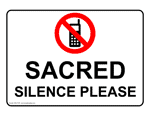 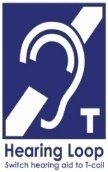 Our sanctuary has a HEARING LOOP.  Please switch hearing aids to T-coil mode.  We have 2 headsets and receivers for use by those without hearing aids. Ask an usher for help.Forgot your offering?  Don’t have your checkbook or cash? Today or any day you can visit our website at zionkearney.com and click on the “giving” tab.  Or, text “zionkearney” (one word) to 77977.  You’ll receive a text back with instructions to start giving.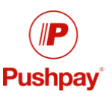 For Your Safety and Security … all exterior doors are locked 15 minutes after the church service begins.  If you are running late please go to the west door for access to the sanctuary.Baptized at Zion on Saturday … We thank the Lord that the following people were added to His family through Holy Baptism:+ Sidney Harper Smith:-Parents: daughter of Travis and Jill Smith, great grandchild of Merle and Evelyn Wuehler-Sponsor: Janelle Kurland+ Lucian Michael Harrison:	-Parents: Roger and Emily Harrison+ Roger (Gabriel) Harrison:	-Parents: Roger and Emily Harrison+ Emily Sara Harrison: adult	-Parents: Stephen and Irene MercerWe rejoice that Roger and Emily Harrison were also received into Zion’s membership through adult confirmation.  The Harrison’s have been part of Zion’s school family for several years; Gabe will be in 1st grade this year, and Lucian will be in pre-kindergarten.  Please welcome them to our church family!Attention! Change in Peach Sales… We will only be receiving TWO shipments instead of three.  The first shipment will arrive earlier than we expected, so the Board ofEducation will be selling this Friday afternoon, August 10th from 4-6 pm and Saturday morning at 8:00am untill gone.  The second shipment will be ready for sales Friday – Saturday, August 17-18.  Mary Martha and the Youth Group will be handling this shipment. Tell your friends!Mark Your Calendars!   The annual Zion Lutheran School Golf Tournament is set for Sunday, September 9.  Please be watching the bulletin for more details.Men’s Monthly Bible Study-  We will feed our bodies and our souls on August 16th at 6 pm.  Help us kick-off  a new program year by grilling steaks before feeding on God’s Word.  Our study on “Joshua-God’s Promise Keeper” will teach us what it means to be strong and courageous Christians.  All men who are post–high school age are welcome.  If you can’t come every month, at least join us on that night.  Please sign up on the sheet on the south hallway so we know how many steaks to grill.A fundraiser is being planned to support Bryceton Herrera and family. The date is set for Sunday, September 30th. The event will include a meal and silent auction in Zion’s gym. More details will be provided the closer we get to September. At this time we are asking people to save the date so you are able to attend and consider donating baskets for the silent auction. It is recommended that a family or families go together to assemble a basket to donate to the silent auction. A list of ideas is available if you need help deciding on a basket. Please contact Michelle Millsap at 308-233-7398, Lisa Splittgerber at 308-627-4566 or tolisplit@hotmail.com, or speak with Amy Woodman if you have any questions. Also, please contact Michelle if you plan to donate a basket so that we do not have duplicate baskets. Completed baskets will not be due until September. Anyone interested in helping with the fundraiser is welcome to contact Michelle as well. Thank you!Dear Zion Church... Thank you so very much for allowing us to hold Kim Vos Benefit there.  It was the perfect spot.  We appreciate everything you did to help us.  Please continue to pray for Kim’s health as she fights this difficult battle.  God’s Blessings, Cindy Luehn and the Luehn family.School News + The installation of Debra Erickson will be held August 12.+ Back to School night will be Tuesday, August 14, from 5:30-7:00 p.m.Stewardship NoteEphesians 3:20 – “Now to him who is able to do far more abundantly than all that we ask or think.” We often shortchange God by failing to remember what Paul says here: God can do far more than what we can think or ask. His power, and His love, are without bound and without measure. So why do we fear to follow His word? Isn’t it in fact fear that keeps us back from a life of joyous generosity and open-handedness? But God is able to do far more abundantly! So let us not be afraid to take the Lord at his Word and live according to it.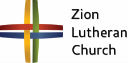 Announcements – August 5, 2018Please silence your cell phone during worship.Our sanctuary has a HEARING LOOP.  Please switch hearing aids to T-coil mode.  We have 2 headsets and receivers for use by those without hearing aids. Ask an usher for help.Forgot your offering?  Don’t have your checkbook or cash? Today or any day you can visit our website at zionkearney.com and click on the “giving” tab.  Or, text “zionkearney” (one word) to 77977.  You’ll receive a text back with instructions to start giving.For Your Safety and Security … all exterior doors are locked 15 minutes after the church service begins.  If you are running late please go to the west door for access to the sanctuary.Baptized at Zion on Saturday … We thank the Lord that the following people were added to His family through Holy Baptism:+ Sidney Harper Smith:-Parents: daughter of Travis and Jill Smith, great grandchild of Merle and Evelyn Wuehler-Sponsor: Janelle Kurland+ Lucian Michael Harrison:	-Parents: Roger and Emily Harrison+ Roger (Gabriel) Harrison:	-Parents: Roger and Emily Harrison+ Emily Sara Harrison: adult	-Parents: Stephen and Irene MercerWe rejoice that Roger and Emily Harrison were also received into Zion’s membership through adult confirmation.  The Harrison’s have been part of Zion’s school family for several years; Gabe will be in 1st grade this year, and Lucian will be in pre-kindergarten.  Please welcome them to our church family!Attention! Change in Peach Sales… We will only be receiving TWO shipments instead of three.  The first shipment will arrive earlier than we expected, so the Board ofEducation will be selling this Friday afternoon, August 10th from 4-6 pm and Saturday morning at 8:00am untill gone.  The second shipment will be ready for sales Friday – Saturday, August 17-18.  Mary Martha and the Youth Group will be handling this shipment. Tell your friends!Mark Your Calendars!   The annual Zion Lutheran School Golf Tournament is set for Sunday, September 9.  Please be watching the bulletin for more details.Men’s Monthly Bible Study-  We will feed our bodies and our souls on August 16th at 6 pm.  Help us kick-off  a new program year by grilling steaks before feeding on God’s Word.  Our study on “Joshua-God’s Promise Keeper” will teach us what it means to be strong and courageous Christians.  All men who are post–high school age are welcome.  If you can’t come every month, at least join us on that night.  Please sign up on the sheet on the south hallway so we know how many steaks to grill.A fundraiser is being planned to support Bryceton Herrera and family. The date is set for Sunday, September 30th. The event will include a meal and silent auction in Zion’s gym. More details will be provided the closer we get to September. At this time we are asking people to save the date so you are able to attend and consider donating baskets for the silent auction. It is recommended that a family or families go together to assemble a basket to donate to the silent auction. A list of ideas is available if you need help deciding on a basket. Please contact Michelle Millsap at 308-233-7398, Lisa Splittgerber at 308-627-4566 or tolisplit@hotmail.com, or speak with Amy Woodman if you have any questions. Also, please contact Michelle if you plan to donate a basket so that we do not have duplicate baskets. Completed baskets will not be due until September. Anyone interested in helping with the fundraiser is welcome to contact Michelle as well. Thank you!Dear Zion Church... Thank you so very much for allowing us to hold Kim Vos Benefit there.  It was the perfect spot.  We appreciate everything you did to help us.  Please continue to pray for Kim’s health as she fights this difficult battle.  God’s Blessings, Cindy Luehn and the Luehn family.School News + The installation of Debra Erickson will be held August 12.+ Back to School night will be Tuesday, August 14, from 5:30-7:00 p.m.Stewardship NoteEphesians 3:20 – “Now to him who is able to do far more abundantly than all that we ask or think.” We often shortchange God by failing to remember what Paul says here: God can do far more than what we can think or ask. His power, and His love, are without bound and without measure. So why do we fear to follow His word? Isn’t it in fact fear that keeps us back from a life of joyous generosity and open-handedness? But God is able to do far more abundantly! So let us not be afraid to take the Lord at his Word and live according to it.